Ведущие международные выставки индустрии музыки, шоу бизнеса и театра NAMM Musikmesse и Prolight + Sound NAMM пройдут в Москве в пятый раз  Ключевые бренды представлят для посетителей свою продукцию, а деловая программа выставок приятно удивит профессионалов и любителей музыки своей насыщенностью и разнообразием тем Новые проекты: - Барабанный павильон Drummers United- ХОРЭКСПО - Фестиваль марширующих оркестров Grand Band ShowВыставка Prolight + Sound NAMM представит крупнейшие форумы индустрии – Форум ONStage для профессионалов рынка ивент-услуг, Форум прокатных компаний, Театральный Форум для специалистов театра и сценыМеждународная музыкальная выставка NAMM Musikmesse и международная выставка сценического и студийного оборудования, инсталляций, технологий и услуг для проведения мероприятий Prolight + Sound NAMM пройдут в Москве в КВЦ «Сокольники» вот уже в пятый раз с 15 по 17/18 сентября. С 2012 года в выставках приняли участие более 500 компаний из 25 стран мира, а количество посетителей превысило 40 000 человек. Постоянно растущие показатели по количеству посетителей, партнеров, спонсоров, мероприятий рамочной программы демонстрируют востребованность выставок, их актуальность и реальный потенциал дальнейшего роста.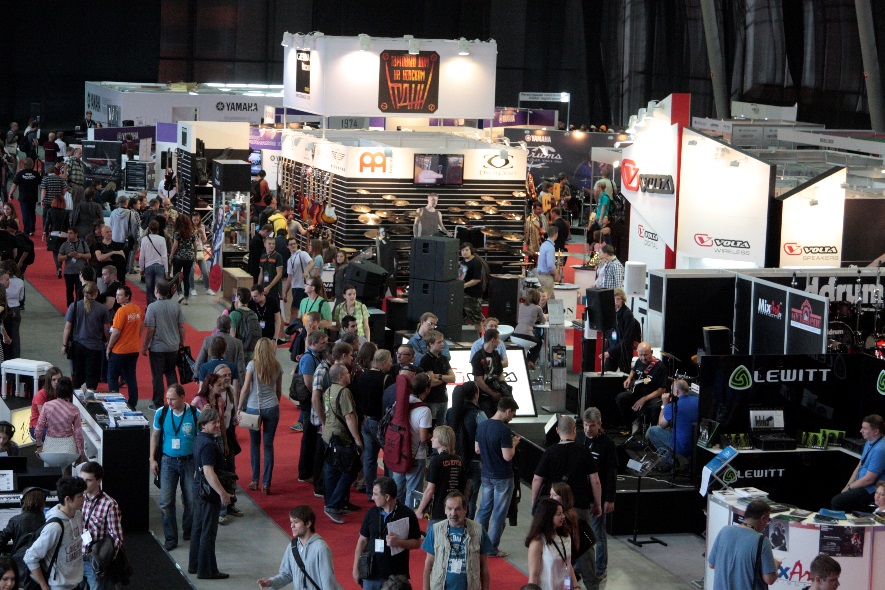 Комитет по Культуре Государственной Думы РФ, Министерство Культуры РФ и Департамент Культуры города Москвы ежегодно поддерживают проведение  выставок и активно участвуют в формировании программы NAMM Musikmesse и Prolight + Sound NAMM.Компании MF-group и EuroShow стали техническими партнерами выставок, что дает организаторам возможность представить для посетителей и участников сцены, конференц-залы и прочие площадки. В этом году было достигнуто Соглашение о стратегическом партнерстве с Yamaha Music, цели которого популяризация музыки среди широких слоев населения, развитие и поддержка музыкального образования в России, а также содействие развитию  музыкальной индустрии в России. Генеральный партнер выставки Prolight + Sound NAMM 2016 – компания Sennheiser. Интернет-афиша нового поколения KudaGO.com -  Генеральный партнер  по продвижению выставок.  Департамент культуры Москвы,  Московская государственная консерватория имени П.И. Чайковского, Государственный Академический Большой Театр, ФГБУК  «Российский центр духовой музыки», Центр творческого развития и музыкально-эстетического образования детей и юношества «Радость», Институт развития образования в сфере культуры и искусства, Гильдия театральных менеджеров России, Союз театральных деятелей, Ассоциация музыкальных театров России – эти и многие другие профильные структуры и учреждения стали парнерами выставок и соорганизаторами мероприятий Деловой программы.Ключевые участники индустрии готовы представить свою продукцию посетителям: Sennheiser, Арис Про, Slami, Stagemarket,  Asia Music,  Serapid (Франция), LTM, Clay Paky, Martin Professional, Про-Аудио и Световые Системы, Show Atelier, Robe, SiM, SofitLight, Театральные Технологические Системы, Roland, Verlinde (Франция), OKNO-Audio, Sundrax, Kvant Ltd, Dealer Center, Дока Центр, MixArt, Стройцирк, Yoga (Тайвань), BAM (Франция), Artimusic, Grand Mystery, Музыкальный Арсенал, Pearl River, Salvi Harps (Италия) и еще десятки ведущих производителей и дистрибьютеров музыкальных инструментов и аксессуаров, светового, звукового и видео оборудования, проекционных и лазерных систем, инсталляций и шоу-технологий. С полным перечнем компаний вы можете ознакомиться на сайте www.namm-musikmesse.ru и www.prolight-namm.ru в разделе «Список участников».   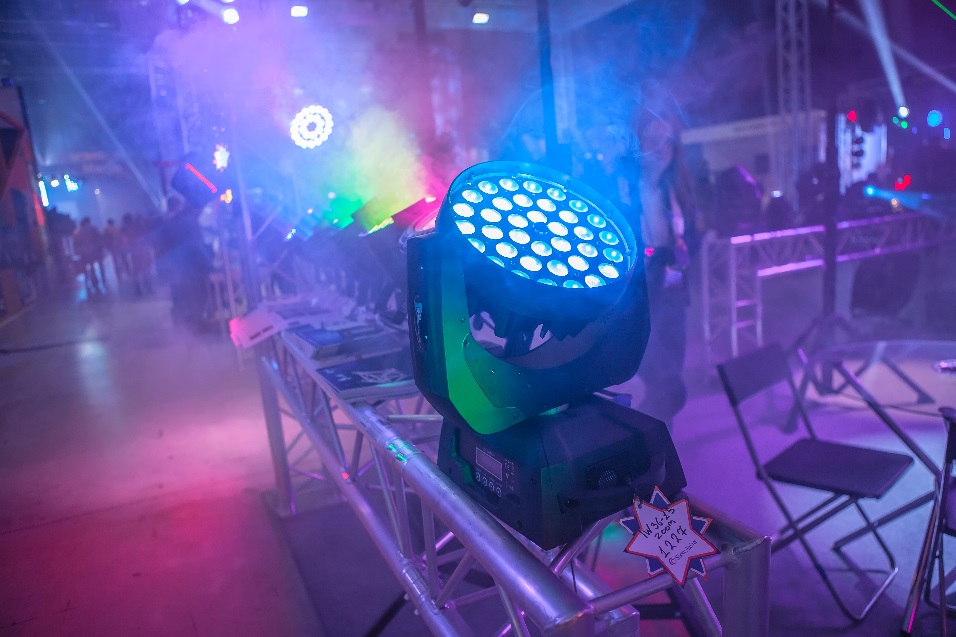 Организаторы постоянно работают над расширением представленных тем на выставках для того, чтобы NAMM Musikmesse и Prolight + Sound NAMM оставались площадкой номер один для бизнеса, образования, общения профессионалов индустрии и обмена опытом между специалистами из России, стран СНГ, Европы, Азии и Америки в разных сегментах рынка.NAMM Musikmesse и Prolight + Sound NAMM продолжат традицию прошлых лет и представят насыщенную и обширную рамочную программу, которая будет интересна всем категориям посетителей от специалистов индустрии до любителей музыки. Десятки деловых, образовательных и развлекательных мероприятий будут проходить все дни работы выставок.В этом году NAMM Musikmesse представит уникальные темы: Drummers United – барабанный фестиваль.Все дни работы выставки в отдельном павильоне, посвящённом исключительно теме ударных инструментов, посетители смогут принять участие в конкурсах и мастер-классах, увидеть презентации барабанных школ, оценить выступления легенд отечественного драмминга на Drum Stage, взять автографы у известных музыкантов, а самое главное - ощутить атмосферу сплочённого барабанного сообщества. В рамках фестиваля проходит масштабный барабанный конкурс, спонсорами которого стали компании МузТорг и Музыкальный Арсенал. Международный Фестиваль-конкурс оркестров и ансамблей Grand Band Show Фестиваль организован Центром духовой музыки Министерства культуры РФ, Международным информационным центром «Оркестр» и Московским педагогическим государственным университетом. В программе фестиваля планируются мастер-классы отечественных и зарубежных мастеров оркестрового и инструментального жанра, красочные выступления российских и иностранных оркестров и парад-дефиле с хореографическими группами. Заявлено установление рекорда на самый громкий духовой оркестр для  Книги рекордов России. В Фестивале-конкурсе примут участие 26 детских, гражданских и военных коллективов из России, стран Европы и СНГ. В составе Жюри Grand Band Show известные мастера оркестровой музыки из России, США, и Венгрии, среди которых такие громкие имена как:- С.А. Поляничко, - директор Российского центра духовой музыки Министерства культуры РФ (Россия),- Йожеф Чикота , - президент Восточно - Европейского отделения WASBE (Венгрия),- Ласло Мароши, - доктор музыки, дирижёр, профессор университета Флорида (США).Специализированная выставка хоровых достижений ХОРЭКСПО-2016 соберет хормейстеров, композиторов, участников хоров, руководителей органов управления культуры, концертных организаций, учебных заведений и любителей хорового искусства. В рамках ХОРЭКСПО планируются: курсы повышения квалификации для руководителей детско-юношеских хоровых коллективов с выдачей сертификатов, методические семинары, мастер-классы и лекции от ведущих специалистов России и Европы, конференции, презентации, круглые столы по видам хоровых коллективов и конечно же концерты хоровых коллективов. Также в рамках ХОРЭКСПО пройдет Международный фестиваль-конкурс хоров и вокальных ансамблей Acapella Open.Первый Джазовый ФорумВыставка станет первой площадкой в России для проведения цикла мероприятий для арт-директоров джазовых клубов и центров, руководителей крупных джазовых фестивалей и джазовых коллективов, музыкантов и преподавателей джаза. Заявленная программа Форума будет включать панельные дискуссии по актуальным темам российского джаза, мастер-классы известных джазовых артистов, шоукейсы московской джазовой сцены и концерты. Ключевыми спикерами станут  признанные мастера джаза Анатолий Кролл, Александр Осейчук, Игорь Бутман.Также на выставке NAMM Musikmesse пройдут:Ежегодные образовательные сессии для дилеров NAMM University, главной темой которой станет управление и реклама музыкального магазина в условиях кризиса.Циклы мероприятий для преподавателей музыки , представленые двумя крупными фестивалями: Педагогическим фестивалем современных музыкально-образовательных технологий для преподавателей музыки и III Фестивалем современных музыкально-образовательных технологий. Оба мероприятия будут включать круглые столы, презентации, лекции, мастер-классы и семинары, выдачу сертификатов участникам.Международный симпозиум фортепианных мастеров Piano Days.Обзор музыкальной индустрии России, включающий круглые столы, мини-лекции и открытые дискуссии для молодых музыкантов, от специального гостя выставки - продюсера из Калифорнии Дэвида Макфадьена.Мастер-классы и Специальные программы от: - Департамента культуры города Москвы,- Бизнес-школы RMA,- PR-агенства Кушнир Продакшн,- Радиостанции Мегаполис ФМ,- Образовательного центра Learnmusic,- Гитарного фестиваля GuitarPlayer Party,- Музыкального проекта GOSHProjects,- проекта Школа Молодого Москвича,- информационных партнеров выставки: INRock, EQ, RockVector и многих других. На выставке NAMM Musikmesse будут функционировать четыре сцены : Live Music Stage – открытая сцена для больших концертов, фестивалей и финалов конкурсов.Acoustic Stage – малая сцена внутри павильона 7а с акустическими выступлениями мастеров музыки и их мастер-классами, а также финалами детских конкурсов.Drum Stage – сцена в павильоне 3, где пройдут выступления популярных барабанщиков и их мастер-классы.Megapolis Stage – специальная сцена от радиостанции Megapolis с лучшими треками электронной музыки от всемирно известных диджеев и музыкальных лейблов.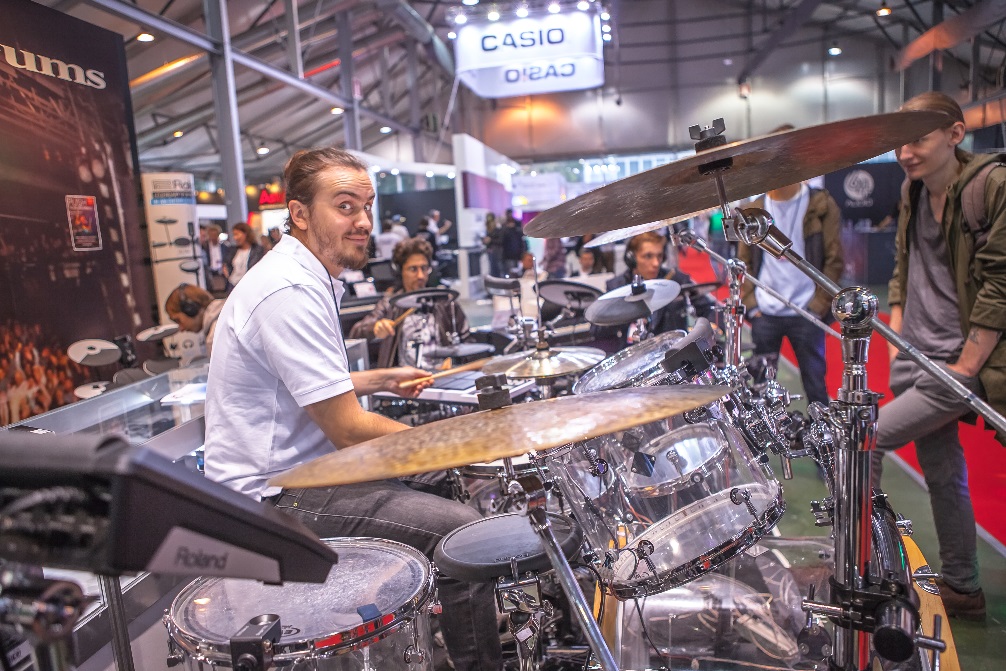 Выставка Prolight + Sound NAMM не уступает NAMM Musikmesee в насыщенности программы в 2016 году.Ключевыми мероприятиями станут:Театральный Форум - специальный проект, посвященный новинкам театрального оборудования, технологиям, материалам и реквизиту для сцены и шоу. В  программе: экспозиция с демонстрацией новинок от мировых производителей и дистрибьютеров театрального оборудования и  цикл мероприятий, сформированныхпри участии ведущих специалистов Государственного Академического Большого театра, театра им. Вахтангова, лауреатов фестиваля «Золотая Маска», Союза театральных деятелей РФ. В программе планируются конференции и семинары для руководителей театров по вопросам реконструкции и реставрации, особенностям закупок театральных и концертных организаций, поиску путей повышения окупаемости, современному оснащению театра. Для посетителей будут организованы специальные экскурсии в производственный комплекс Государственного академического Большого театра и в Московский музыкальный театр «Геликон-опера».Форум ONStage для профессионалов ивент-индустрии.Форум в этом году носит название «FUTURE EMOTIONS», поскольку его главная тема - будущее индустрии.Эксклюзивной частью программы этого года станет участие иностранных специалистов ведущих продакшн компаний, за плечами у которых самые громкие события шоу бизнеса. Зарубежные коллеги впервые выступят перед российской аудиторией, поделятся своим опытом, ответят на вопросы и раскроют тайны создания лучших шоу. Форум прокатных компаний, организованный совместно с российской Aссоциацией прокатных компаний АКТОМ, проведет круглые столы  по актуальным темам российского проката. Семинары специалистов в области организации тендеров на осуществление государственных заказов от ведущего специалиста Института экономики РАН и руководителя центра эффективных закупок «Tendery.ru».V Конкурс художников по свету от компании Martin Pro порадует гостей выставки уникальными световыми шоу от профессионалов и начинающих художников;Цикл мастер-классов по концертному звуку и психоакустике от курсов звукорежиссуры "Грамотный звук".Студенческая конференция, которая соберет студентов технических и театральных вузов.  Руководители и технические специалисты прокатных компаний, компаний-производителей оборудования и ведущие эксперты ивент- расскажут от обсебенностях и перспективах работы в индустрии. В рамках Конференции будет проведена ярмарка вакансий.Планируется работа  двух сцен в рамках выставки Prolight + Sound NAMM:Сцена громкого звука для демонстрации возможностей концертного оборудования – линейных массивов и акустических систем различных брендов мировых производителей. Среди брендов уже заявлены: DAS Audio, VUE Audiotechnik, Lorenz, RCF,Coda Audio и другие.EUROSHOW Stage – специальное светомузыкальное шоу, которое демонстрирует необычные технологические решения и новинки индустрии от технического партнера выставок компании Euroshow.Организаторы готовят еще немало приятных сюрпризов в программе. Ждем Вас с 15 по 18 сентября в выставочном центре парка «Сокольники»!Бесплатный пригласительный билет можно получить до 14 сентября 2016 на сайтах www.namm-musikmesse.ru и www.prolight-namm.ru. Дополнительная информация на сайтах выставок www.namm-musikmesse.ru и www.prolight-namm.ru. 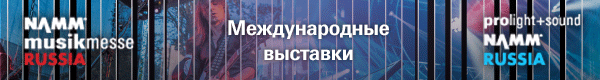 Контакты для прессы:Екатерина Соболеваekaterina.soboleva@russia.messefrankfurt.comТел.:	+7 495 649 8775 доб.137Контакты для компаний-участников:София Большакова sofia.bolshakova@russia.messefrankfurt.comТел. +7 (495) 649-8775 доб.104 Наталия Крюкова natalia.kryukova@russia.messefrankfurt.comТел. +7 (495) 649-8775 доб. 142 Марина Новобранцеваmarina.novobrantseva@russia.messefrankfurt.com+7 (921) 988 11 53   Краткая информация о Messe Frankfurt GmbHMesse Frankfurt - крупнейший выставочный организатор в Германии с общим объемом продаж 645 миллионов евро и 2 297* сотрудниками во всем мире. Глобальная выставочная сеть Messe Frankfurt, представленная 29 филиалами и 57 международными представительствами, взаимодействует со своими клиентами в 160 странах мира. Мероприятия, за проведение и организацию которых отвечает выставочный концерн Messe Frankfurt, проходят в более чем в 40 странах мира. В 2015 году компания провела 132 выставки, более половины из которых прошли за пределами Германии. Выставочные площади Messe Frankfurt – 10 выставочных павильонов и 2 конгресс-зала -  составляют 592.127 квадратных метров. Концерн является государственной собственностью: 60% акций принадлежат городу Франкфурту на Майне, 40% - земле Гессен. Messe Frankfurt RUS – российский филиал концерна. В портфолио компании 11 международных брендов выставок и форумов, проходящих в Москве, Санкт-Петербурге, Казани и Астане. В штате компании работают более 40 квалифицированных сотрудников, имеющих опыт организации мероприятий разного направления.Более подробную информацию о наших проектах вы сможете найти на сайте компании: www.messefrankfurt.ru *Приблизительные данные за 2015 годО NAMM NAMM (the National Association of Music Merchants) – некоммерческое международное объединение предприятий, занимающихся производством, торговлей и сбытом музыкальных инструментов и оборудования. Ассоциация вносит важный вклад в развитие отрасли, международный годовой оборот которой составляет 17 миллиардов долларов США. Деятельность NAMM способствует развитию музыкальной индустрии, проявлению и укреплению интереса к музыке среди всех возрастных поколений. В состав ассоциации входит порядка 9 000 компаний. Более подробную информацию об ассоциации NAMM можно получить на сайте www.namm.org Новости ассоциации также доступны в Facebook, Twitter и YouTube.Пресс-релиз15 августа 2016NAMM Musikmesse Международная музыкальная выставка15 - 18 сентября 2016КВЦ «Сокольники», Москва Prolight + Sound NAMM Международная выставка сценического и студийного оборудования, инсталляций, технологий и услуг для проведения мероприятий 15 - 17 сентября 2016 КВЦ «Сокольники», Москва Бесплатный пригласительный билет можно получить до 14 сентября 2016 на сайтах www.namm-musikmesse.ru и www.prolight-namm.ru Екатерина СоболеваМессе Франкфурт РУС OOOТел: +7 495 649 87 75, доб. 137Факс:+7 495 649 87 85Ekaterina.soboleva@russia.messefrankfurt.comwww.messefrankfurt.ruwww.namm-musikmesse.ruwww.prolight-namm.ru Пресс-релиз